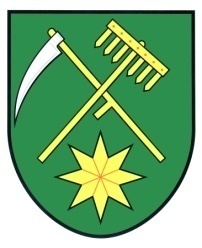  Výzva k podání nabídky k opravě zvonu, zakoupení a montáž hodin na budově obecního úřadu Komárov 241	V rámci realizace projektu oprava zvonu, zakoupení a montáž hodin na obecním úřadě Komárov 241, parcela číslo 416/1 v katastrálním území Komárov u Mladějovic, bude v zasedací místnosti Obecního úřadu Komárov dne 23. 2. 2018, proveden výběr dodavatele dle specifikace uvedené zákonem číslo 137/2006 Sb., o veřejných zakázkách. Výzva je vyvěšena elektronicky a na místě k tomu určeném.Cenové nabídky přijímáme do 22. 2. 2018Hodnotící kritéria:Výše nabídkové ceny, délka záruky po skončení prací, sankce za nedodržení termínu výstavby 10% Bližší informace a projektová dokumentace k nahlédnutí na OÚ Komárov 241 kdykoliv, objednání schůzky na telefonním čísle 724196789Obec Komárov si dává právo, výzvy k podání nabídky a následovně zavádějící řízení na tuto zakázku v průběhu, kdykoliv zrušitZahájení zadavatelských prací na obecním úřadě Komárov, bude po chválení a výběru dodavatele výběrovou komisíUchazeči sami ponesou náklady spojené s účastí zadávacího řízení.V Komárově dne 31. 1. 2018							Lhotáková Danuše							starostka obceVyvěšeno dne 31. 1. 2018Sejmuto 22. 2. 2018